Podklady k samostudiu z důvodu uzavření základních škol na dobu 8. června  - 24. června 2020 – 5.AÚkoly jsou a budou obsaženy i v Google učebně, zde je můžete plnit a rovnou odeslat mně ke zhodnocení a ke zpětné vazbě .Google učebnaKurz třídy 5.A v google učebně je pod kódem: snesgteKurz AJ je v google učebně pod kódem: abx3apg (Bc. Lucie Fricová)Kurz AJ je v google učebně pod kódem: l6cgkjs (Michaela Schrötterová)Kurz ICT je v google učebně pod kódem: tfekh46 (Bc. Jakub Fric)Kurz ICT je v google učebně pod kódem: nfgltde (Mgr. Michaela Blažková)Český jazyk a literatura – učitel: Bc. Barbora Nepilová                                kontakt: Barbora.Nepilova@zshajeslany.czČeský jazyk a literatura – jazyková výchovaOpakování – uč. str. 190/2 – doplnit vynechaná písmena – vypracovat na papír/on – line v Google učebně, 190/3 – pět prvních vět, pozměnit věty tak, aby se v přísudku psalo – y – vypracovat na papír/on – line v Google učebně. Uč. str. 190/1 – 191/4, 5 + str. 192 – ústně.Souvětí – uč. str. 194 – 195/prostudovat žluté rámečky. Uč. str. 194/2 – pět prvních vět, doplnit vynechaná písmena a čárky – vypracovat na papír/on – line v Google učebně. Uč. str. 195/4 – první čtyři vzorce, vytvořit různá souvětí podle daných vzorců – vypracovat na papír/on – line v Google učebně. Uč. str. 193/1, 194/3, 195 – 197 – ústně.Řeč přímá a nepřímá – uč. str. 198 – 199/prostudovat žluté rámečky. Uč. str. 198/2 – umístit do vybrané anekdoty interpunkční znaménka - vypracovat na papír/on – line v Google učebně.Vybraná anekdota: Tak Mirečku, ukaž mi vysvědčení žádá otec syna.Až později. Já ho půjčil Jardovi.Proč ptá se otec.On totiž chtěl postrašit rodiče, vysvětluje Mirek.Uč. str. 197/1, 199/3 – ústně. Uč. str. 200/4, 5, 6 – ústně. Uč. str. 201/7 a Krásný kůň – doplnit do textu interpunkční znaménka – vypracovat na papír/on – line v Google učebně.PS str. 36 – 43 (doplnit jednotlivá cvičení na základě dobrovolnosti).Uč. str. 190/2, 3, 194/2, 195/4, 198/2, 201/7 – naskenovat/vyfotit a poslat na můj pracovní e – mail nebo vypracovat v Google učebně. Český jazyk a literatura – komunikační a slohová výchova KSV: Plány na letní prázdniny – vytvořit povídání o činnostech/aktivitách (výlety, dovolená ...), které plánujete na letní prázdniny – vypracovat na papír/on – line v Google učebně.Povídání o letních prázdninách – naskenovat/vyfotit a poslat na můj pracovní e – mail nebo vypracovat v Google učebně.Český jazyk a literatura – literární výchovaVýběr libovolného zhlédnutého filmového/divadelního představení + napsat stručné vyprávění o vybraném představení (postavy, obsah děje, vaše pocity ze zvoleného představení) – vypracovat na papír/on – line v Google učebně. Vyprávění naskenovat/vyfotit a poslat na můj pracovní e – mail nebo vypracovat v Google učebně.Projekt: KAŽDÝ CHVÍLI UČITELEMChceš se stát chvíli učitelem? Můžeš si to 12. 6. 2020 vyzkoušet. Připrav si krátké vyučování v časovém rozsahu cca 10 minut pro své spolužáky na libovolné téma z jakéhokoli předmětu (např. ukázky z knih, seznámení s knihou, hádanky, rébusy, přesmyčky z ČJ, M, logická cvičení z M, zajímavosti a novinky z vědy a techniky). Projekt proběhne 12. 6. 2020 formou online hovoru v dopoledních hodinách. Pro některé žáky ve škole.Anglický jazyk – učitel:  Michaela Schrötterová                                   kontakt: Michaela.Schrotterova@zshajeslany.cz                                                                                                                       1. Opakování a popřípadě dokončení - úvod do 5. lekce- slovní zásoba – People 77/6A My friends- pracovní sešit strana 52/1, 2, 3, 53/4, 5, 6- učebnice strana 64/1 přečíst a přeložit – nahrávka je v google učebně, 64/2 podle textu doplň správná jména- učebnice strana 65/3 – zelenou tabulku (gramatika) – přepsat do školního sešitu, 65/4 – přiřaď správná slova k jednotlivým lidem________________________________________________________________.- slovní zásoba - 77/6B Saturday morning- pracovní sešit strana 54/1,2uč. str. 67/7a - poslech viz Google učebna stopa 02-49 – cvičení 7a doplň podle poslechu v Google učebně________________________________________________________________.- slovní zásoba - 77/6C Are we going to the shops?- slovní zásoba - 77/D Clothes________________________________________________________________.Učebnice – revision- uč. 74/3,4 – písemně do školního sešitu + PS 60/1 a celá strana 622. Opakování- pracovní sešit strana 63/5, 6, 7, 64/9,10,11- učebnice strana 75/Your project= dle předlohy v učebnici buď nakresli nebo nalep fotky na čtvrtku A3. Může se jednat o tvé vlastní fotky, tvé rodiny nebo vystřižené z časopisů (slavné osobnosti) a popis napiš pod jednotlivé obrázky. Minimálně 4 obrázky + popiš je minimálně třemi větami. Anglický jazyk – učitel: Bc. Lucie Fricová                                                                  kontakt: Lucie.Fricova@zshajeslany.czTéma – Oblečení – učebnice (str. 70 – 71), pracovní sešit (str. 58 – 59)Slovní zásoba v učebnici na str. 70 a v pracovním sešitě na str. 77/6DUčebnice str. 70 cv. 1 – ústně – poslech v google učebně – slovní zásobaUčebnice str. 70 cv. 2 – ústně – Co máš teď na sobě? I am wearing …..Učebnice str. 70 cv. 3 – poslech v google učebně – písemně do google učebnyUčebnice str. 70 cv. 4 – ústně – poslech v google učebně – VýslovnostUčebnice str. 71 cv. 5 – ústně – přečíst, přeložit text, seřadit obrázky do správného pořadí, odpověz na otázky 5aV PRACOVNÍM SEŠITĚ str. 58 – 59 – cvičení vypracuj dle zadáníUčebnice str. 72 – Culture – PEOPLE – ústně – přečíst si texty o dětech, přeložitMatematika – učitel: Bc. Barbora Nepilová                                                    kontakt: Barbora.Nepilova@zshajeslany.czJednotky času (opakování)Cv. 6 – vyjádřit v daných jednotkách – vypracovat na papír/on – line v Google učebně.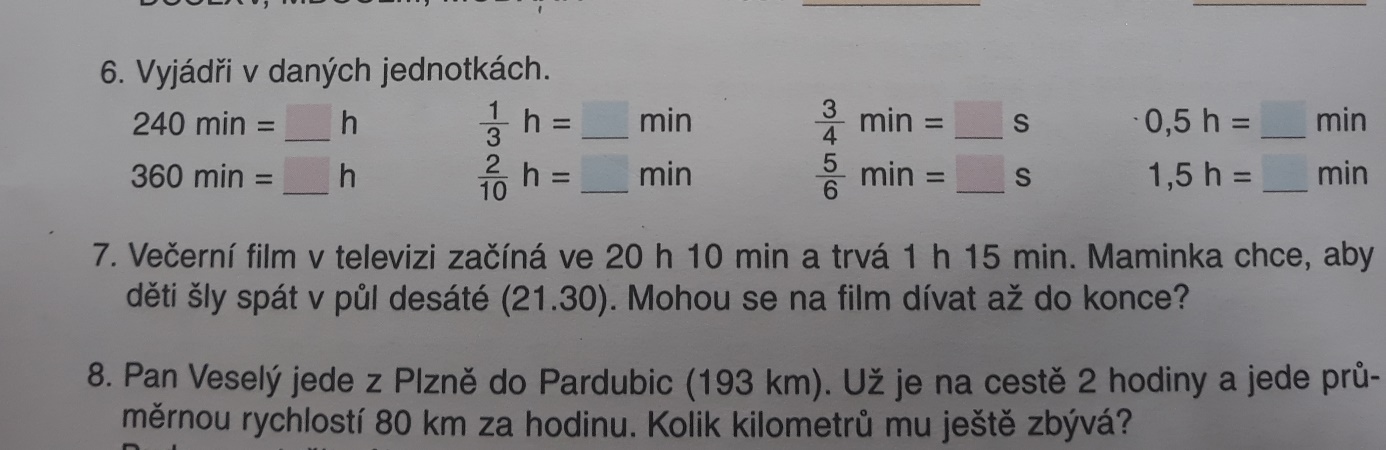 Cvičení (vypracovat na papír/on – line v Google učebně):1) Doplň. Základní jednotkou času je ___________, značí se ________________ Měřidlem pro čas jsou ______________________________________2) Převeď správně.1 min = ____s       120 s = ____min      6h = ____min      120 min = ___h 10 min = ___s       600 s = ____min      8 h = ____min      180 min = ___h 15 min = ____s     540 s = ____min      5 h = ____min      420 min = ___h 3)  Vyřeš úlohu.Martin zaběhl 300 metrů za 75 sekund. Toník tutéž trať uběhl za 1 minutu a 15 sekund. Který chlapec zaběhl trať rychleji? (zápis, výpočet a odpověď)4) Převeď.128 s = _____min ____s                    183 min = ____h  _____min 365 s = _____min ____s                     131 min = ____h _____min 255 s = _____min ____s                     422 min = ____h _____min 5 h 20 min = _______min =  _______s 2 h 40 min = _______min =  _______s 4 h 30 min = _______min =  _______s5) Seřaď časové úseky od nejmenšího po největší.    20 min, 300 s, 1 d, 1 rok, 2 týdny, 8 h, 3 600 s, 2 h 6) Spoj čarou odpovídající dvojice časových úseků (různě vyjádřené).	Závěrečné opakování – odkazy: https://www.onlinecviceni.cz/exc/list_topic_mat1.php, https://www.umimematiku.cz/prehled-temat, http://www.rysava.websnadno.cz/Matematika-5rocnik.html Zábavná a oddychová cvičení z matematiky:Stavby z krychlíOdkaz: https://dum.rvp.cz/materialy/stavby-z-kostek.html - lze stáhnout a vyplnit pracovní listCvičení:Na obrázku je stavba z kostek, spočítej, z kolika je postavena?__________________                      _________________                            ________________Cv. 3 – označ těleso s odlišným počtem krychlí:   a)        b)        c)         d)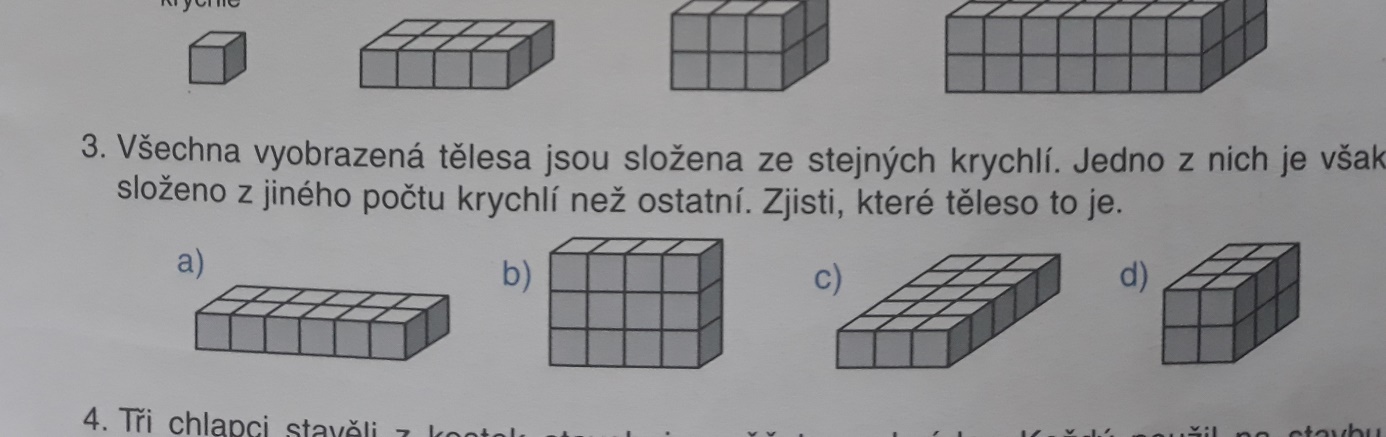 Náš svět – učitel: Bc. Barbora Nepilová                                                           kontakt: Barbora.Nepilova@zshajeslany.czNáš svět – vlastivědné učivoEvropské státy – toulky Evropou, Chráněná území ČR, Opakování učivaÚstně: Uč. str. 57 – 59: Přečti si informace o vybraných evropských státech, nezapomeň sepodívat na jejich polohu na mapě i na obrázky.Prostuduj základní informace o chráněných územích:Národní parky (NP) = rozsáhlá území, jedinečná v národním či mezinárodním měřítku,jejichž značnou část zaujímají přirozené nebo lidskou činností málo ovlivněné ekosystémy,v nichž rostliny, živočichové a neživá příroda mají mimořádný vědecký a výchovnývýznam.Krkonošský národní park, Národní park a chráněná krajinná oblast Šumava, Národní parkPodyjí a Národní park České ŠvýcarskoChráněné krajinné oblasti (CHKO) = rozsáhlá území s významným podílem přirozenýchekosystémů lesních a trvalých travních porostů, s hojným zastoupením dřevin, popřípadě sdochovanými památkami historického osídlení. V ČR je v současné době vyhlášeno 23chráněných krajinných oblastí.Procvičovat můžeš zde:http://rysava.websnadno.cz/vlastiveda_5.roc/chranenauzemi_cr.htm?fbclid=IwAR3Xz6i6uR4BUrSBjl61ik10b0Yb0JL0YcHgwnaCqFQE2A0msR9HQIFXU2cPro zajímavost zhlédni video:https://edu.ceskatelevize.cz/jaro-chranene-rostliny-a-vzacni-zivocichove-5e44241d4908cf0125157f69Cvičení - všechna tato cvičení stačí vyplnit na papír/on – line v Google Učebně.1. Do sešitu napiš odpovědi (formou 1a, 2b, …) ze závěrečného opakování v učebnici nastr. 60 - 61.2. Do mapy zakresli všechny státy (vybarvi a popiš), s nimiž ses seznámil/a v učebnici nastr. 57 – 59.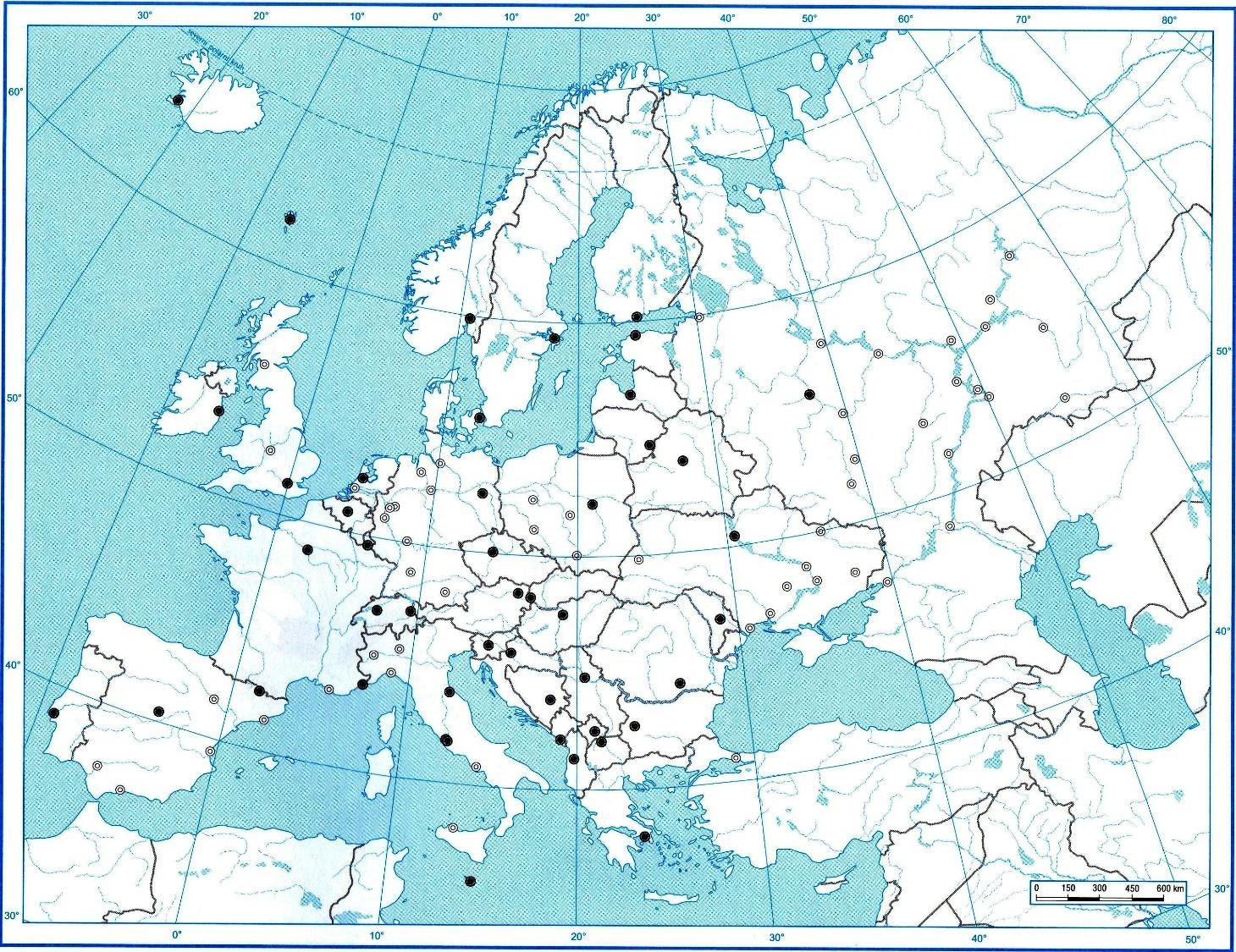 3. Kterým státům patří tyto vlajky?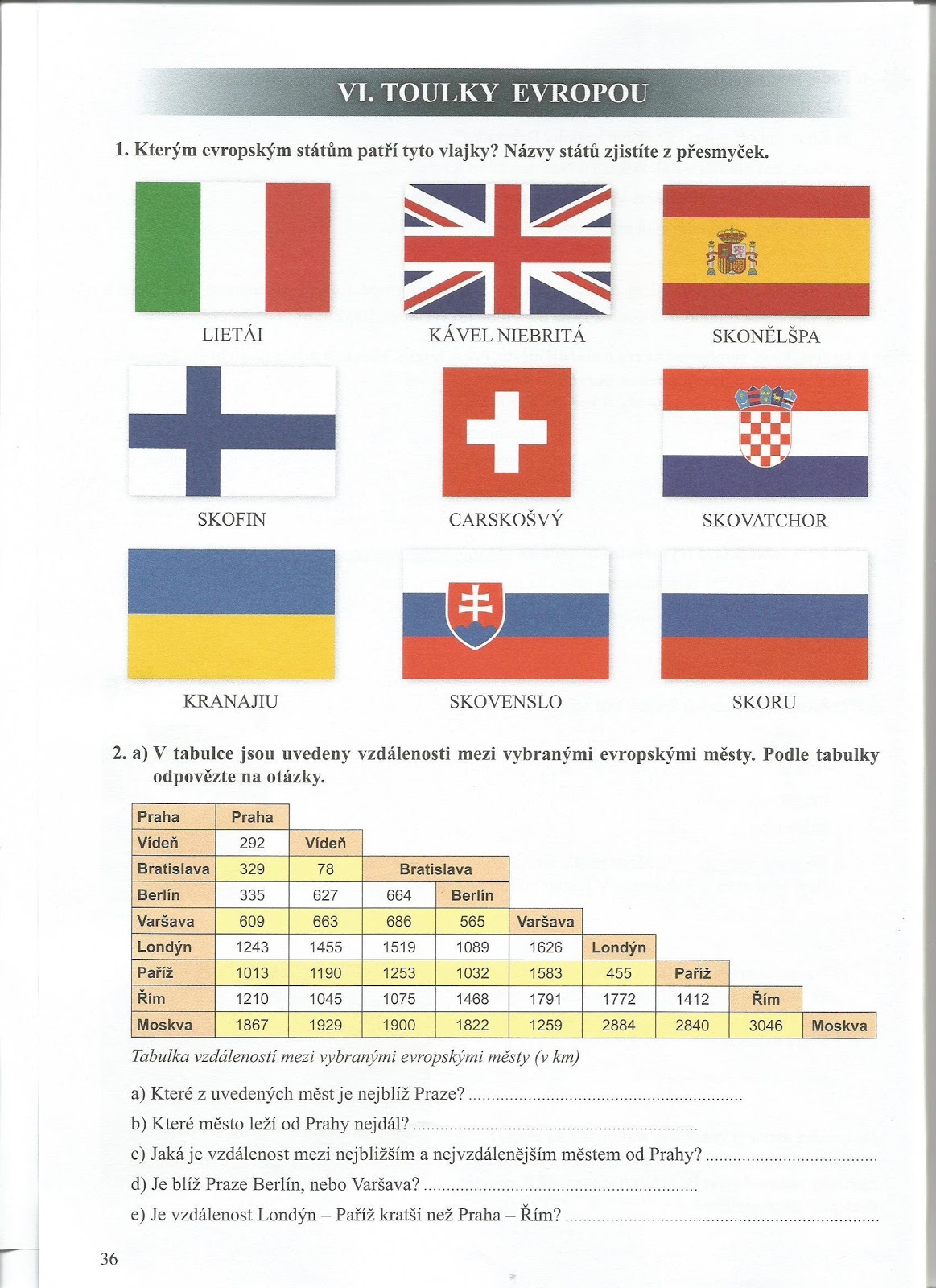 4. Podle tabulky odpovězte na otázky.5. Na mapě ČR vyznačte všechny české národní parky a napište jejich názvy: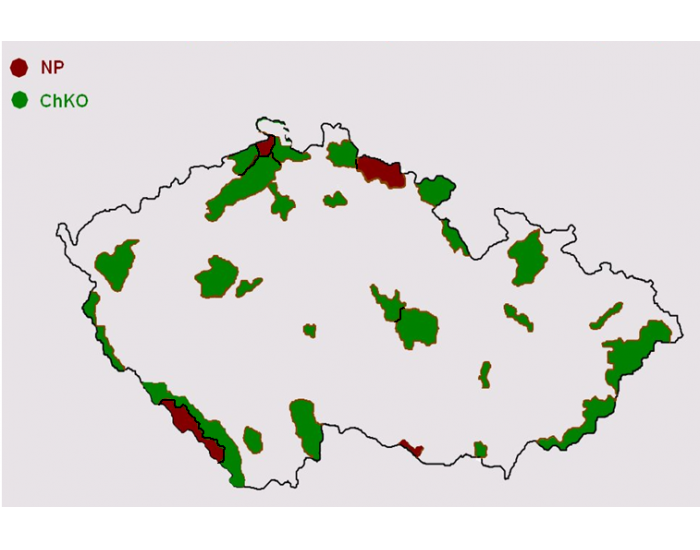 Náš svět – přírodovědné učivoChráníme své zdraví, Mimořádné přírodní události – uč. str. 68 – 75 (nejprve přečíst a prostudovat).Odkaz – zdravá strava: https://www.youtube.com/watch?v=WMGJO0UKI_4&fbclid=IwAR1JPLlIs3YwGpLZKjeOqAm3PcNF62pZyehpfchXY1Z9jmm73-q3rGurxVQDoplnit cvičení: Chráníme své zdravíZdravý životní styl1 a) Doplň podle obrázku, o jaké pravidlo zdravého životního stylu se jedná. Nabídka: kvalitní spánek, pozitivní myšlení, chvíle odpočinku, pravidelný pohyb, zdravá výživa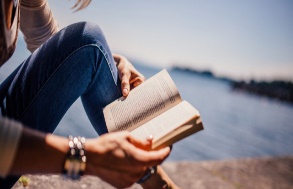 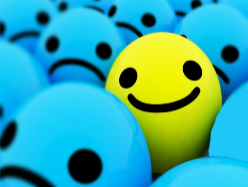 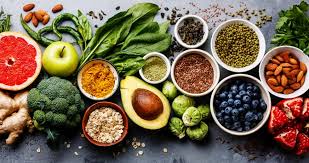 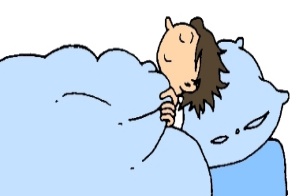 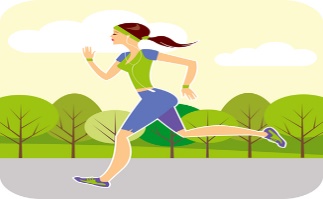 ______________      _____________    _______________  _______________    ________________1 b) Splňuješ tyto pravidla? Pokud ano, jaká pravidla konkrétně splňuješ? Pokud ne, která naopak nesplňuješ a proč? (zamysli se nad svým životním stylem a odpovídej podle svého uvážení).2) Vyber si z nabídky jednu nebezpečnou závislost. Vybranou závislost stručně vymez definicí podle svých slov, popiš stručně příznaky, průběh, dopady u člověka a navrhni řešení, jak se závislosti zbavit.Nabídka: návykové látky – drogy, návykové látky – alkohol, závislost na herních automatech, závislost na počítačových hrách, vlastní závislost např. na čokoládě apod.Doplnit cvičení: Mimořádné přírodní události1) Co považuješ za mimořádnou přírodní událost?2) Kterou mimořádnou přírodní událost považuješ podle svého uvážení za nejnebezpečnější a proč?3) Dostane-li se oheň z ohniště:A) Rychle uteču, aby se mi něco nestalo.B) Okamžitě se ho snažím uhasit lopatou, pískem, vodou, mokrým oblečením. Dbám na svébezpečí.C) Nevadí to, mimo ohniště oheň sám zhasne. 4) Chceš-li si v lese rozdělat ohýnek:A) Ohniště v lese být může, ale musí být dobře schované.B) Ohniště v lese být nesmí. Musí být nejméně 50 metrů od lesa.C) Ohniště v lese být může, ale musí být blízko studánka s vodou.5) Co uděláš, když od zapnuté žehličky začne doutnat oblečení?A) Poliji žehličku vodou.B) Schovám ohořelé oblečení, aby se maminka nezlobila.C) Vypojím žehličku z elektrické zásuvky a pak teprve hasím.D) Nechám žehličku zapojenou v elektrické zásuvce a začnu hasit.6) Kdy tě kouř upozorní na bezprostřední nebezpečí požáru?A) Kouří-li se z komína.B) Kouří-li z výfuku auta.C) Kouří-li se z hrnce na kamnech.D) Je-li kouř na chodbě v domě.7) Označ větu, ve které je něco špatně.A) K vodě chodíme v doprovodu dospělých, nestrkáme se a nikoho schválně nepotápíme.B) Na opuštěných místech se sami nekoupeme, pokud neumíme plavat, ve vodě si nehrajeme.C) V noci se nekoupeme, nehrajeme si na hrdiny a nepředvádíme se.D) Do neznámé vody neskáčeme, ale když jsme uhřátí, můžeme.8) Bude tě před povodní vždy někdo varovat?A) Ano, meteorologové vždy vědí, že povodeň přijde.B) Ne, povodně mohou přijít náhle, během několika minut.C) Ano, trvá dlouhou dobu, než se řeky rozvodní.9) Co hrozí při vzniku chaosu a paniky?A) Zbytečná zranění a úmrtí lidí.B) Přeplněné ulice.C) Lidé ztratí svoji práci.10) Co je evakuační plán?A) Plán únikových cest a východů.B) Plán městské hromadné dopravy.C) Plán ředitele školy na mimoškolní akce.11) Co poradíš řidiči, se kterým jedete při vichřici autem.A) Nepokračujte v jízdě a zaparkujte na bezpečném místě, nejlépe v závětří.B) Zaparkujte mezi stromy.C) Pokračujte v jízdě, v autě jsme v bezpečí.12) Jak se při povodních správně chovat?A) Na břehu řeky sleduji, jak voda stoupá, radím se s kamarády, co budeme dělat.B) Dbám pokynů dospělých, připravím si evakuační zavazadlo, okamžitě opustím nebezpečnémísto.C) Vrátím se do zatopeného domu pro křečka, nezapomenu na aktovku.13) Jaké mimořádné události mohou způsobit lidé?A) Mimořádné prázdniny, fotbalový zápas a chytání ryb.B) Stávka, koncert populární skupiny a pád horolezce ze skály.C) Hromadné dopravní nehody, teroristické útoky a ekologické havárie.14) Jsi sám doma a zazní varovný signál oznamující mimořádnou událost. Co uděláš?A) Vyběhnu ven.B) Zavřu a utěsním okna a dveře, zapnu rádio nebo televizi a sleduji, co se děje.C) Neudělám nic.15) Vyber skupinu, kde jsou všechna čísla tísňového volání správná.A) 113, 155, 159, 150, 158B) 150, 157, 156, 158, 112C) 155, 112, 158, 154, 150D) 156, 112, 158, 150, 15516) Jaké stavy bezprostředně ohrožují život?A) Rýma, kašel, nachlazení.B) Bolest hlavy, zlomená ruka, výron.C) Zástava dechu, bezvědomí, masivní krvácení.D) Nechutenství, bolest žaludku, malá spálenina.Správné odpovědi: 3b, 4b, 5c, 6d, 7d, 8b, 9a, 10a, 11a, 12b, 13c, 14b, 15d, 16cProjekt: JSME SOUČÁSTÍ PŘÍRODYProjekt proběhne 18. 6. 2020 formou cvičení v Google učebně. Pro některé žáky ve škole.Zamysli se nad těmito otázkami, týkajícími se životního prostředí. Inspiruj se například touto ukázkou:https://www.youtube.com/watch?v=3gPRqcTksukVenkov – zemědělství, hnojiva, topení a domácnostech, bioproduktyMěsto – doprava, výstavba, CO2, komunální odpad, emise, hlukPříroda – dálnice, sportoviště, sport obecně, vodní stavby, větrné elektrárny, kácení lesůPrůmysl – továrny, doprava, odpad, voda, CO2, popílek, kouř, hlukCo můžeme změnit a co naopak nemůžeme ovlivnit jako jednotlivci? Inspiruj se zde: https://www.youtube.com/watch?v=OcrEkIVNueoÚKOL Č. 1Zhlédni video a vyplň kvíz (podtrhni správnou odpověď).https://www.youtube.com/watch?v=fZAqKc-dBGA (Procvičíš také AJ.  )1. Videoukázka se věnujevlivu člověka na životní prostředí.vlivu vlády na člověka.vlivu uzavření škol na člověka.2. Znečištění ovzduší nezpůsobují: dopravní prostředky	továrnyvětrné elektrárny3. Oblasti s nejvíce znečištěným ovzduším v ČR jsou: jižní Morava, Zlín, Znojmoseverní Čechy, Praha, Ostravaseverní Morava, Olomouc a Pardubice4. Znečištěné ovzduší (smog) může způsobit: dýchací obtížezažívací potížerůstové problémy5. K menší míře znečištění ovzduší přispívá využití (vyber 3 možnosti): větrných elektrárendopravních prostředkůsolárních panelůletecké dopravyvodních elektráren6. Jsou pro ovzduší důležité stromy? anone7. Plastovou lahev vhodíme do: žlutého kontejnerumodrého kontejneruzeleného kontejneru8. Zavařovací sklenici vhodíme do: žlutého kontejnerumodrého kontejneruzeleného kontejneru9. Starý sešit vhodíme do: žlutého kontejnerumodrého kontejneruzeleného kontejneru10. Vyber, zda je tvrzení pravdivé/ nepravdivé dle zásad uvedených ve video ukázce.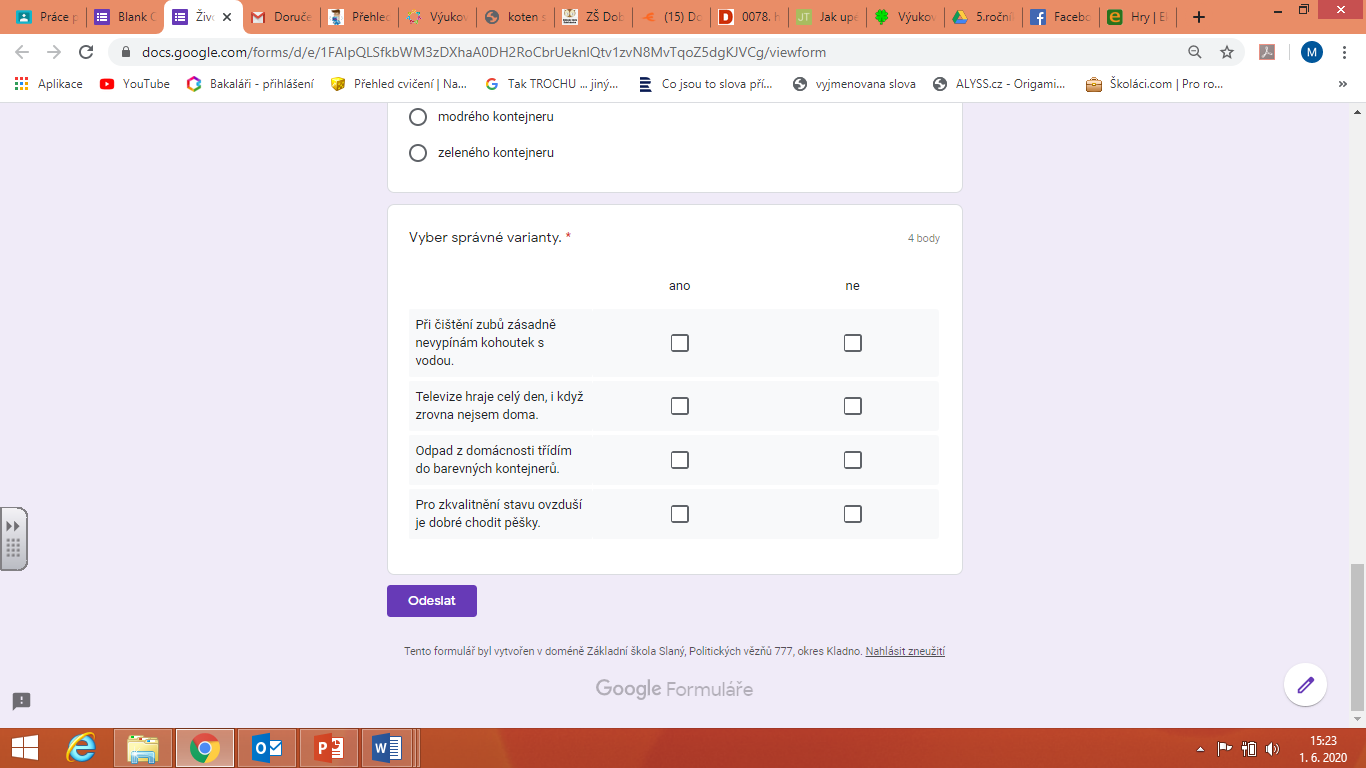 ÚKOL Č. 2BIODIVERZITATermín biodiverzita znamená rozmanitost živých organismů na Zemi, takže i v okolí vaší školy. Lidskou činností však způsobujeme ohrožení řady druhů, a tím úbytek biodiverzity. V přírodě totiž vše tvoří provázaný celek. Vyhynutí jedné, pro nás třeba bezvýznamné rostliny, může v důsledku vést k úhynu brouků, ptáků i savců v dané lokalitě. Zachování biodiverzity je proto v našem vlastním zájmu.Zkus nad tímto tématem popřemýšlet a vyplnit tento pracovní list: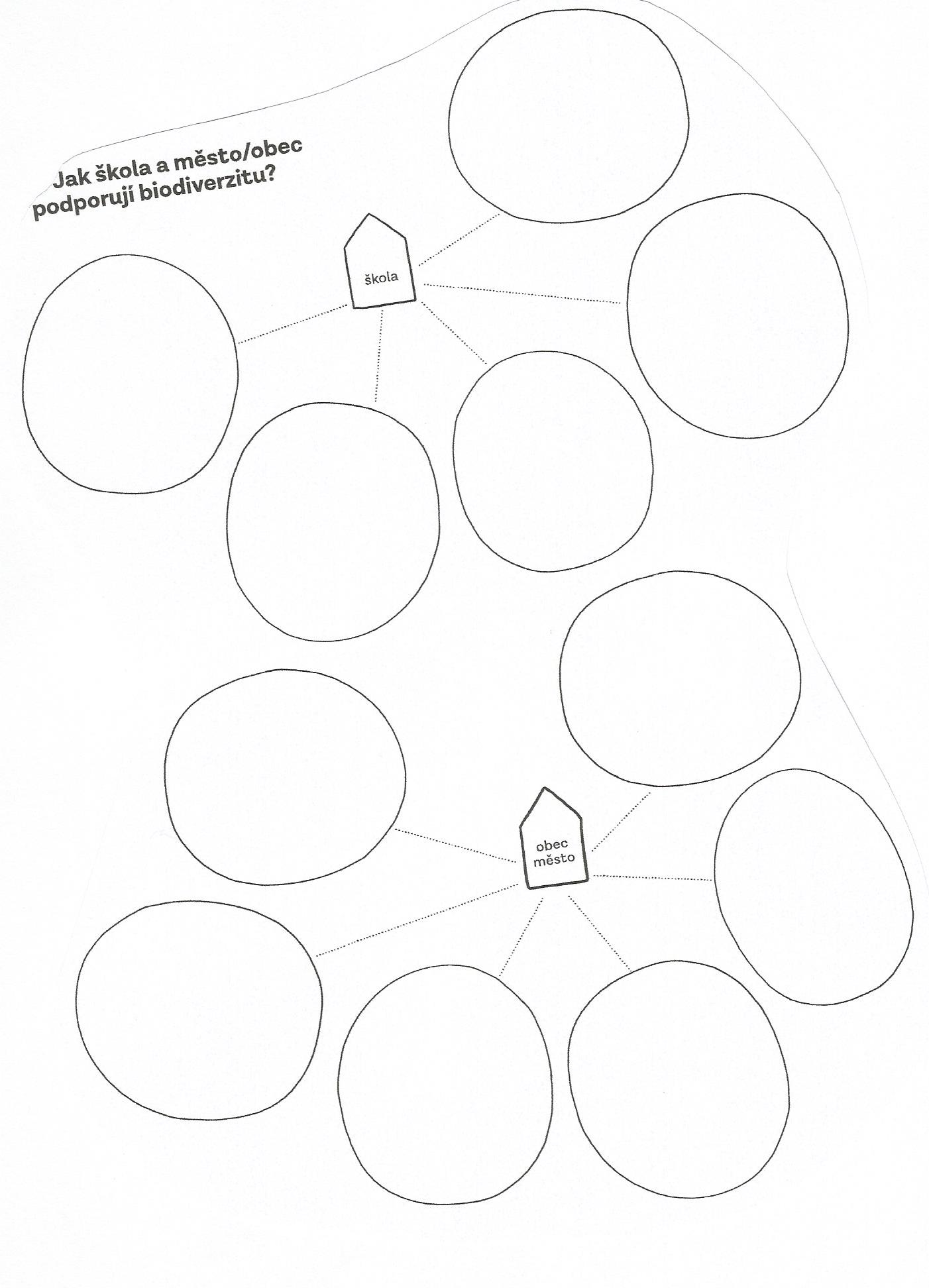 ÚKOL Č. 3Zhlédni přiložený odkaz a vyplň kvíz.Sběrný dvůrhttps://www.youtube.com/watch?v=MSwSR3zq6e01) Stará, rozbitá skříň už se ti nelíbí. Kam s ní?ke kontejnerům na směsný odpadpřed důmna sběrný dvůr, nebo do přistaveného velkoobjemového kontejneru2) Keramická váza patří do:kontejneru se sklemkontejneru s bioodpademkontejneru se stavební sutí3) Co uděláme s rozbitým počítačem?schováme ho do sklepapoložíme vedle kontejnerů na tříděný odpadodvezeme na místo zpětného odběru elektroniky (sběrný dvůr, obchod s elektronikou)4) Do kontejneru na elektro nemůžeme vyhodit:starou lampu, mobil, klávesnici, iPhone, sluchátka, fén, žehličku na vlasyžárovku a zářivkumyš, dálkový ovladač
ÚKOL Č. 4Čistírna odpadních vodhttps://www.youtube.com/watch?v=duKHJC_0MqI1) Na čistírně odpadních vod se čistí:veškerá odpadní voda (z domácností, průmyslu, případně i dešťová odpadní voda)pouze tukyshrabky a písek2) Z odpadní vody je třeba hlavně odstranit:biologické odpadyprach z ulicrozpuštěné a nerozpuštěné látky, sloučeniny dusíku a fosforu3) Směsná kultura mikroorganismů, která rozkládá znečištění, se nazývá:roztoči a viryaktivovaný kalodpadní voda4) Tuky z fritovacího hrnce mají správně skončit:v modrém kontejneru na papírv PET lahvi ve sběrném dvořena uliciInformatika – učitel: Mgr. Michaela Blažková                                              kontakt: Michaela.Blazkova@zshajeslany.cz                                                    Přečti si krátký text o osobním bezpečí na internetu. Většina mladých lidí využívá počítač k vyhledávání informací, k práci, poučení a zábavě. Obrovské množství informací lze získat pomocí internetu – celosvětově propojené počítačové sítě. Lidé zde diskutují, sdílejí své fotografie a zážitky prostřednictvím tzv. sociálních sítí (např. Facebook). Komunikace prostřednictvím počítače může vést ke ztrátě soukromí, proto musíme zachovávat pravidla:Rozmyslíme si, komu sdělíme osobní údaje Nikomu neříkáme heslaNež zveřejníme např. fotky kamaráda, měli bychom mít jeho svoleníPravidla pro bezpečnou komunikaci: Prostřednictvím internetu neposíláme své fotky ani videa, na kterých jsme obnaženi. Takové fotografie nesdílíme ani v galeriích chráněných heslem. Při sdílení informací na internetu využijeme metody „BABIČKA“ – nesdílíme nic, co bychom neukázali babičce.Dodržení zásad bezpečné komunikace pomůže předejít případnému vydírání nebo šikaně. Více nalezneš v učebnici PŘÍRODOVĚDA 5 na straně 70. Pokud již učebnici nemáš, nevadí. Projdi si stránky https://www.e-bezpeci.cz/Úkol:Projdi si online kurz, který se zabývá bezpečností na internetu.https://www.budsafeonline.cz/online-kurz Pošli na e-mail krátkou zprávu, jak se ti v kurzu dařilo a zda se ti v projektu „Buď safe online“ podařilo najít nějaké zajímavé informace.Hudební výchova – učitel: Bc. Barbora Nepilová                                           kontakt: Barbora.Nepilova@zshajeslany.czPro navození dobré nálady a při práci na zahradě (např. bezpečné rozdělávání ohně) si můžeme zazpívat oblíbené písně k táboráku.Výtvarná výchova – učitel: Bc. Barbora Nepilová                                          kontakt: Barbora.Nepilova@zshajeslany.czBlíží se letní prázdniny – vytvořte si např. koláž plánovaných činností na letní prázdniny např. výlety, dovolená … (viz ČJ/KSV).Pracovní výchova – učitel: Bc. Barbora Nepilová                                           kontakt: Barbora.Nepilova@zshajeslany.czPracujeme na zahradě/pomáháme s domácími pracemi – např. péče o zahradu.Tělesná výchova – učitel: Bc. Barbora Nepilová                                             kontakt: Barbora.Nepilova@zshajeslany.czPři práci na zahradě/ na procházce se i pohybujeme – můžeme vytvořit a připravit vlastní pohybovou taneční hru např. k písním k táboráku (viz HV).